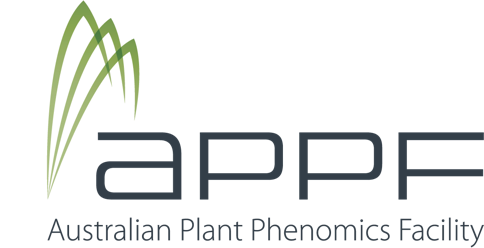 An Invitation to Plant Scientists in Australia                        Pilot Project Invitation – X-ray Computed Tomography (CT) Phenotyping Platform
Australian Plant Phenomics Facility (APPF) 
The Plant Accelerator®
University of Adelaide, Waite CampusThe APPF invites expressions of interest from plant scientists wishing to undertake pilot projects using the new X-ray CT phenotyping system.  BackgroundThe Plant Accelerator® is a cutting-edge plant phenotyping facility located at the APPF’s Adelaide node at the Waite Campus of the University of Adelaide. The facility offers modern plant growth environments and state-of-the-art high-throughput automated imaging and computing technologies to monitor the performance of plants under different environmental conditions (e.g. which genotype performs best under drought stress). The APPF has recently commissoned a new X-ray CT system funded by the Grains Research & Development Corporation (GRDC) to provide high-throughput phenotyping of crop traits previously recalcitrant to automated analysis.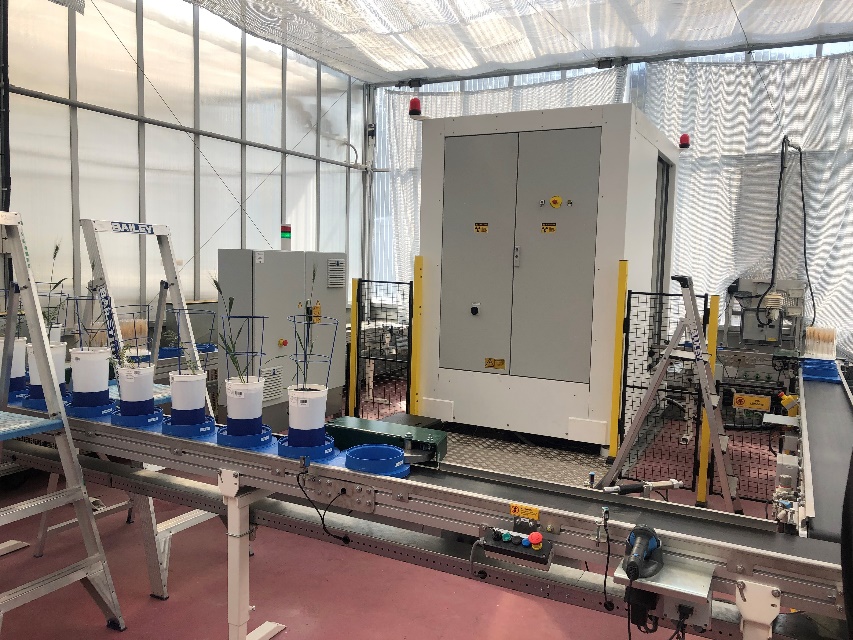 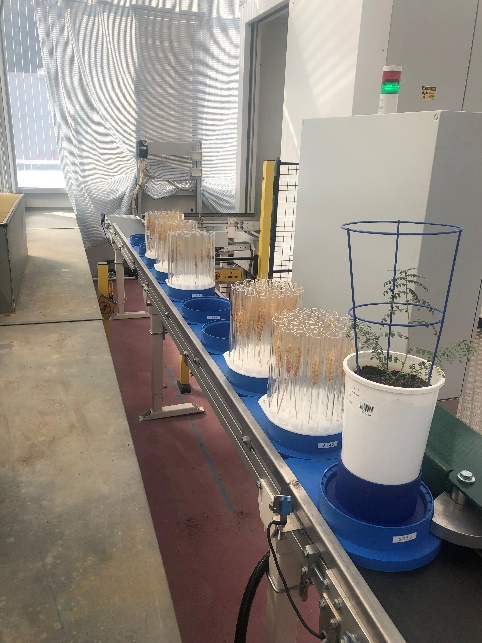 This capability will have major immediate applications in both cereal spike and root phenotyping. The system, built in collaboration with the Fraunhofer Institute in Erlangen-Fuerth (Germany), can be used to accurately and quickly phenotype large numbers  of cereal spikes. Measurement of spike and grain traits is critical for plant scientists to understand the effect of abiotic stresses, such as frost, heat or drought on grain development. The high throughput enables the screening of large genetic mapping panels and for breeders to select superior crop varieties.The X-ray CT system is situated adjacent to the Plant Accelerator automated high throughput imaging platforms. Shoots of plants are being phenotyped with high precision, and can be transferred to the X-ray CT system and then scanned non-destructively to produce a high resolution 3D model of their roots systems before being replaced on the shoot phenotyping platform. This enables understanding of root system architecture and response to treatments including fertiliser or abiotic and biotic stresses over time.Pilot Project ExamplesOpportunities to use the platform for pilot projects include:Undertaking pilot studies to support future grant applications.Undertaking new experiments or developing new protocols to add value to related research.  Replicating previously completed experiments using the new platform to validate hypotheses. Eligibility Applications from all plant scientists in Australia will be considered. Priority will be given to projects relating to the grains industry. EMCRs are strongly encouraged to apply. Conditions of FundingExpressions of interest must be submitted by 17 December 2021 using the attached form.Pilot projects must be completed in 2022.Successful applicants must provide a short project report (using the template provided) within three months of project completion (i.e. from day of receipt of analysed X-ray CT data). Whilst the intellectual property will be owned by the client, the APPF will be entitled to release information about the pilot project output / data (e.g. the report provided by the applicant) on its website and/or other public domains. GuidelinesAssessment: Pilot project applications will be evaluated based on the scientific quality of the project and the degree to which the capabilities of the X-ray CT have been appropriated. Pricing: X-ray CT use for approved pilot projects is free. QuestionsFor further questions please contact bettina.berger@adelaide.edu.au OR darren.plett@adelaide.edu.au Applications / Expressions of InterestDeadline: 17 December 2021Expressions of interest must be submitted using the attached form by email to bettina.berger@adelaide.edu.au OR darren.plett@adelaide.edu.au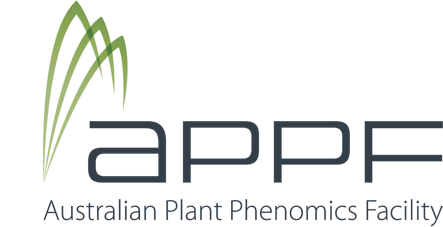 2021 APPF Pilot ProjectX-ray CT Phenotyping Platform – The Plant Accelerator®Expression of InterestPlease return this form by 17 December 2021 by email to bettina.berger@adelaide.edu.au OR darren.plett@adelaide.edu.au1. Applicant Details1. Applicant Details1. Applicant Details1. Applicant Details1. Applicant Details1. Applicant Details1. Applicant Details1. Applicant Details1. Applicant Details1. Applicant Details1. Applicant Details1. Applicant Details1. Applicant Details1. Applicant Details1. Applicant Details1. Applicant Details1. Applicant Details1. Applicant Details1. Applicant Details1. Applicant DetailsFamily Name:Family Name:Family Name:Given Name:Given Name:Given Name:Given Name:Given Name:Title:Email address:Email address:Email address:Email address:Phone:Mobile or Home:Mobile or Home:Mobile or Home:Mobile or Home:Mobile or Home:Organisation:Organisation:Organisation:Organisation:Department:Department:Department:Department:Postal Address:  
PO Box or Street / Suburb / State / Post Code Postal Address:  
PO Box or Street / Suburb / State / Post Code Postal Address:  
PO Box or Street / Suburb / State / Post Code Postal Address:  
PO Box or Street / Suburb / State / Post Code Postal Address:  
PO Box or Street / Suburb / State / Post Code Postal Address:  
PO Box or Street / Suburb / State / Post Code Postal Address:  
PO Box or Street / Suburb / State / Post Code 2. Project Overview and hypothesis (100 words or less)2. Project Overview and hypothesis (100 words or less)2. Project Overview and hypothesis (100 words or less)2. Project Overview and hypothesis (100 words or less)2. Project Overview and hypothesis (100 words or less)2. Project Overview and hypothesis (100 words or less)2. Project Overview and hypothesis (100 words or less)2. Project Overview and hypothesis (100 words or less)2. Project Overview and hypothesis (100 words or less)2. Project Overview and hypothesis (100 words or less)2. Project Overview and hypothesis (100 words or less)2. Project Overview and hypothesis (100 words or less)2. Project Overview and hypothesis (100 words or less)2. Project Overview and hypothesis (100 words or less)2. Project Overview and hypothesis (100 words or less)2. Project Overview and hypothesis (100 words or less)2. Project Overview and hypothesis (100 words or less)2. Project Overview and hypothesis (100 words or less)2. Project Overview and hypothesis (100 words or less)2. Project Overview and hypothesis (100 words or less)3. Please explain why this project is to be considered as a pilot project (100 words or less)3. Please explain why this project is to be considered as a pilot project (100 words or less)3. Please explain why this project is to be considered as a pilot project (100 words or less)3. Please explain why this project is to be considered as a pilot project (100 words or less)3. Please explain why this project is to be considered as a pilot project (100 words or less)3. Please explain why this project is to be considered as a pilot project (100 words or less)3. Please explain why this project is to be considered as a pilot project (100 words or less)3. Please explain why this project is to be considered as a pilot project (100 words or less)3. Please explain why this project is to be considered as a pilot project (100 words or less)3. Please explain why this project is to be considered as a pilot project (100 words or less)3. Please explain why this project is to be considered as a pilot project (100 words or less)3. Please explain why this project is to be considered as a pilot project (100 words or less)3. Please explain why this project is to be considered as a pilot project (100 words or less)3. Please explain why this project is to be considered as a pilot project (100 words or less)3. Please explain why this project is to be considered as a pilot project (100 words or less)3. Please explain why this project is to be considered as a pilot project (100 words or less)3. Please explain why this project is to be considered as a pilot project (100 words or less)3. Please explain why this project is to be considered as a pilot project (100 words or less)3. Please explain why this project is to be considered as a pilot project (100 words or less)3. Please explain why this project is to be considered as a pilot project (100 words or less)4. What additional data will be collected as part of the project?  4. What additional data will be collected as part of the project?  4. What additional data will be collected as part of the project?  4. What additional data will be collected as part of the project?  4. What additional data will be collected as part of the project?  4. What additional data will be collected as part of the project?  4. What additional data will be collected as part of the project?  4. What additional data will be collected as part of the project?  4. What additional data will be collected as part of the project?  4. What additional data will be collected as part of the project?  4. What additional data will be collected as part of the project?  4. What additional data will be collected as part of the project?  4. What additional data will be collected as part of the project?  4. What additional data will be collected as part of the project?  4. What additional data will be collected as part of the project?  4. What additional data will be collected as part of the project?  4. What additional data will be collected as part of the project?  4. What additional data will be collected as part of the project?  4. What additional data will be collected as part of the project?  4. What additional data will be collected as part of the project?  e.g. manual grain measurements, root traits, etce.g. manual grain measurements, root traits, etce.g. manual grain measurements, root traits, etce.g. manual grain measurements, root traits, etce.g. manual grain measurements, root traits, etce.g. manual grain measurements, root traits, etce.g. manual grain measurements, root traits, etce.g. manual grain measurements, root traits, etce.g. manual grain measurements, root traits, etce.g. manual grain measurements, root traits, etce.g. manual grain measurements, root traits, etce.g. manual grain measurements, root traits, etce.g. manual grain measurements, root traits, etce.g. manual grain measurements, root traits, etce.g. manual grain measurements, root traits, etce.g. manual grain measurements, root traits, etce.g. manual grain measurements, root traits, etce.g. manual grain measurements, root traits, etce.g. manual grain measurements, root traits, etce.g. manual grain measurements, root traits, etc5. Other project information  5. Other project information  5. Other project information  5. Other project information  5. Other project information  5. Other project information  5. Other project information  5. Other project information  5. Other project information  5. Other project information  5. Other project information  5. Other project information  5. Other project information  5. Other project information  5. Other project information  5. Other project information  5. Other project information  5. Other project information  5. Other project information  5. Other project information  Crop/developmental stage:Crop/developmental stage:Target plant organ for imaging:Target plant organ for imaging:Target plant organ for imaging:Target plant organ for imaging:Target plant organ for imaging:Target plant organ for imaging:Total samples for imaging:Total samples for imaging:Total samples for imaging:Total samples for imaging:Total samples for imaging:Total samples for imaging:Total samples for imaging:Total samples for imaging:Number of imaging time points:Number of imaging time points:Number of imaging time points:Anticipated start date:Anticipated start date:Anticipated start date:Anticipated start date:Anticipated start date:Anticipated start date:Anticipated end date:Anticipated end date:Anticipated end date:Anticipated end date:Anticipated end date:Origin of plants/samples:Origin of plants/samples:Origin of plants/samples:Origin of plants/samples:Origin of plants/samples:Origin of plants/samples:Origin of plants/samples:Origin of plants/samples:Origin of plants/samples:Origin of plants/samples:TPA greenhouse/Other greenhouse/Field TPA greenhouse/Other greenhouse/Field TPA greenhouse/Other greenhouse/Field TPA greenhouse/Other greenhouse/Field TPA greenhouse/Other greenhouse/Field TPA greenhouse/Other greenhouse/Field TPA greenhouse/Other greenhouse/Field TPA greenhouse/Other greenhouse/Field TPA greenhouse/Other greenhouse/Field TPA greenhouse/Other greenhouse/Field Other environmental conditions / requirements / additional information:Other environmental conditions / requirements / additional information:Other environmental conditions / requirements / additional information:Other environmental conditions / requirements / additional information:Other environmental conditions / requirements / additional information:Other environmental conditions / requirements / additional information:Other environmental conditions / requirements / additional information:Other environmental conditions / requirements / additional information:Other environmental conditions / requirements / additional information:Other environmental conditions / requirements / additional information:Other environmental conditions / requirements / additional information:Other environmental conditions / requirements / additional information:Other environmental conditions / requirements / additional information:Other environmental conditions / requirements / additional information:Other environmental conditions / requirements / additional information:Other environmental conditions / requirements / additional information:Other environmental conditions / requirements / additional information:Other environmental conditions / requirements / additional information:Other environmental conditions / requirements / additional information:Other environmental conditions / requirements / additional information:Pilot Project Report – X-ray CT Phenotyping PlatformPilot Project Report – X-ray CT Phenotyping PlatformProject Title:Scientist:Organisation:Collaborators:General information about the project designGeneral information about the project designAims of the experimentAims of the experimentKey results and outputsKey results and outputsStatement on how data obtained from the X-ray CT provided new insights into your researchStatement on how data obtained from the X-ray CT provided new insights into your research